Uchwała Nr LVI/503/2018Rady Gminy Krokowaz dnia 9 listopada 2018 rokuw sprawie przystąpienia do sporządzenia miejscowego planu zagospodarowania przestrzennego dla  fragmentu wsi Wierzchucino , gmina KrokowaNa podstawie art. 14 ust. 1 i 2  ustawy z dnia 27 marca 2003 r. o planowaniu i zagospodarowaniu przestrzennym (tj. Dz. U. z 2018r. poz.1945) oraz  art.18 ust. 2 pkt 5 ustawy z dnia 8 marca 1990 r. o samorządzie gminnym (tj. Dz. U. z 2018r. poz.994 z późn. zm.),  Rada Gminy Krokowa uchwala, co następuje:§ 1Przystępuje się do sporządzenia miejscowego planu zagospodarowania przestrzennego dla  fragmentu wsi Wierzchucino, gmina  Krokowa.§ 2Integralną częścią uchwały jest załącznik graficzny przedstawiający granice obszaru objętego projektem planu.§ 3Wykonanie uchwały powierza się Wójtowi Gminy Krokowa.§ 4Zobowiązuje się Wójta Gminy Krokowa do:ogłoszenia w prasie miejscowej oraz przez obwieszczenie na tablicy ogłoszeń Urzędu Gminy w Krokowej , a także w sposób zwyczajowo przyjęty uchwały o przystąpieniu do sporządzenia planu, określając formę, miejsce i termin składania wniosków do planu,zawiadomienia na piśmie o podjęciu uchwały o przystąpienia do sporządzenia planu instytucji i organów właściwych do uzgadniania i opiniowania projektu planu.§ 5Uchwała wchodzi w życie z dniem podjęcia.                                                                     UZASADNIENIEObszar proponowany do objęcia planem miejscowym jest położony w południowej    części wsi Wierzchucino  , a jego granice określono  w załączniku  graficznym  do niniejszej  uchwały. Obszar  ten położony  jest na terenie , dla którego obowiązuje  miejscowy plan zagospodarowania przestrzennego  i  oznaczony jest  symbolem 92-MN – teren zabudowy mieszkaniowej .Głównym celem sporządzenia planu jest zweryfikowanie parametrów zabudowy i zasad zagospodarowania  terenu objętego  w/w planem. Nowe zapisy planu uwzględnią aktualne uwarunkowania funkcjonalno-przestrzenne i dostosują jego ustalenia do sytuacji ekonomiczno- prawnej występującej  na tym terenie.Teren wskazany w uchwale położony jest w granicach określonych w  obowiązującym studium uwarunkowań i kierunków zagospodarowania przestrzennego gminy Krokowa  jako strefa  funkcjonalna oznaczona kolorem brązowym – „obszary rozwoju zainwestowania wielofunkcyjnego - funkcje mieszkaniowe, usługowe, rekreacyjne, zagrodowe”. Tryb  sporządzenia planu miejscowego jest  określony  w ustawie   z dnia  27  marca  2003r.  o planowaniu i zagospodarowaniu  przestrzennym . Tryb ten  pozwala  na takie  sformułowanie  ustaleń planistycznych , które  zapewnią  zgodność   z prawem  i oczekiwaniami społeczności lokalnej i inwestorów  , realizując  jednocześnie  politykę przestrzenną gminy.W wyniku analizy  zasadności  przystąpienia    do  sporządzenia  przedmiotowego planu  stwierdzono ,że plan ma umożliwić  poprawę warunków inwestowania w  południowej  części wsi  Wierzchucino. Plan  ma umożliwić właściwe ustalenie parametrów zabudowy i zagospodarowania terenu. Pozwoli również realizować politykę gminy wskazaną w studium    W oparciu o powyższe przewiduje się , że plan nie naruszy ustaleń obowiązującego studium uwarunkowań i kierunków zagospodarowania przestrzennego gminy Krokowa.Na podstawie analizy złożonych wniosków o przystąpieniu do sporządzenia planu  ,  Wójt Gminy Krokowa  zwrócił się o skierowanie   pod obrady  Rady Gminy  Krokowa  wniosku o podjęcie  uchwały o przystąpieniu  do sporządzenia   miejscowego  planu zagospodarowania   przestrzennego  dla  w/w obszaru.Plan miejscowy poprzez ustalenia przestrzenne będzie służył uporządkowaniu zagospodarowania przestrzennego oraz zasad użytkowania terenu . Przystąpienie do sporządzenia miejscowego planu zagospodarowania przestrzennego dla  fragmentu  wsi Wierzchucino jest uzasadnione.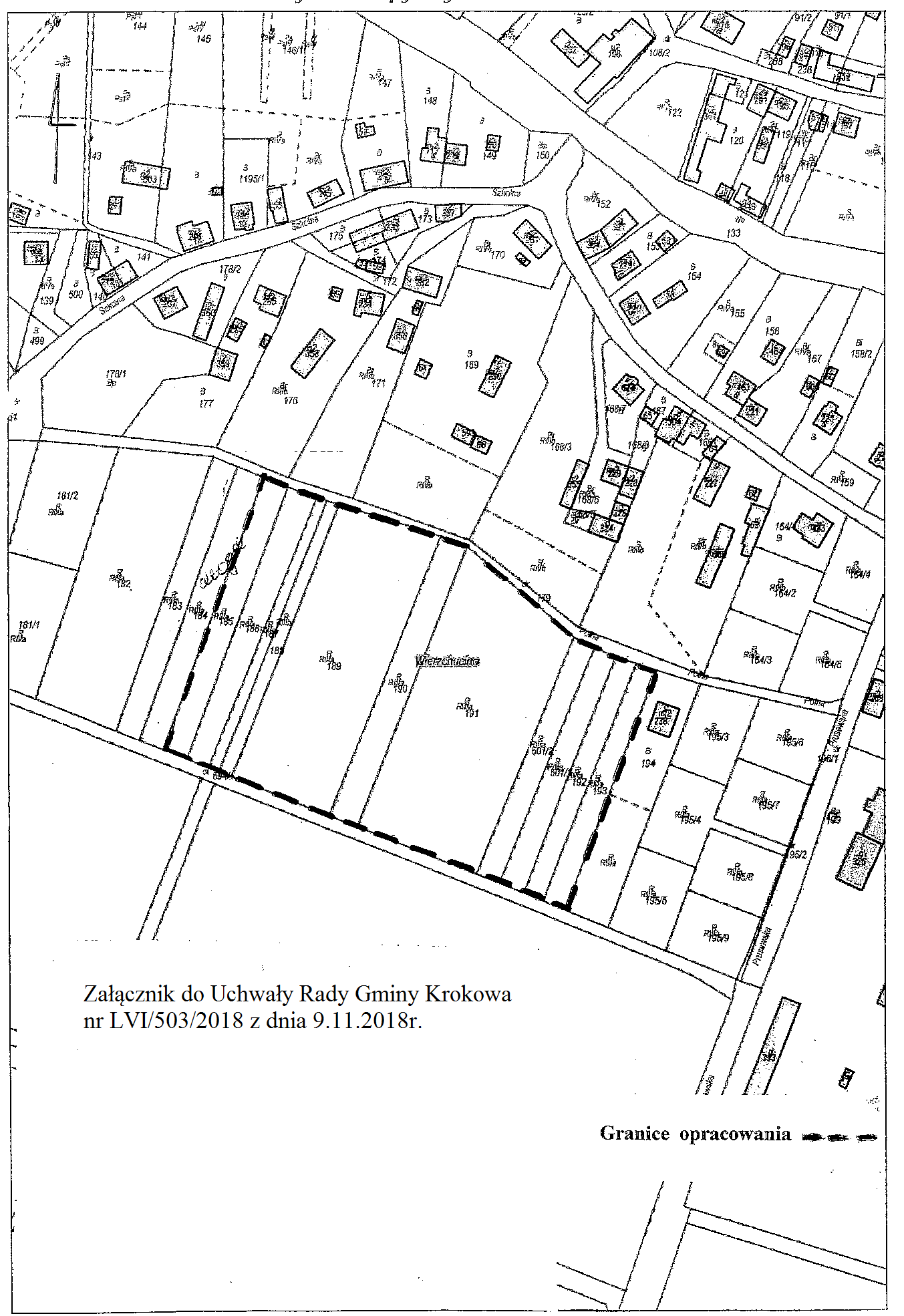 